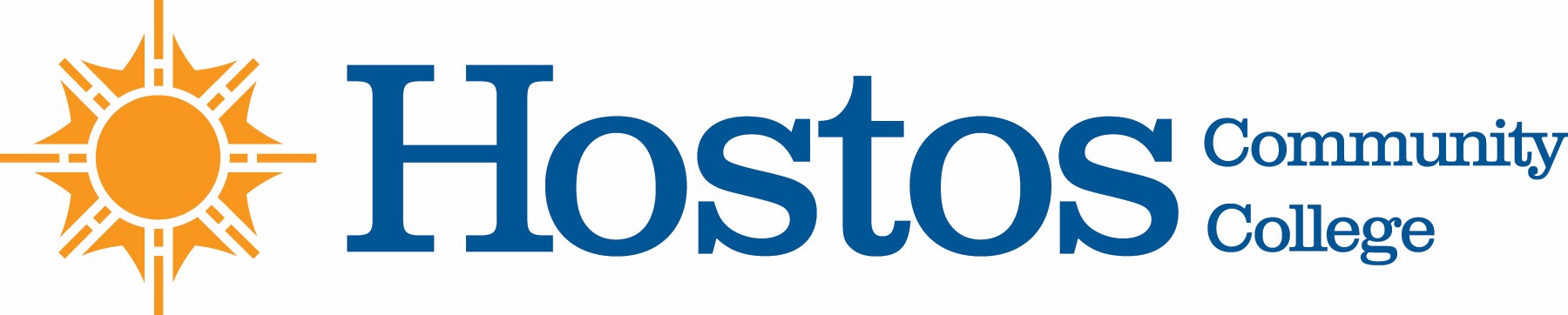 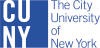 COLLEGE-WIDE CURRICULUM COMMITTEEAGENDATUESDAY, OCTOBER 20, 2020Acceptance of AgendaAnnouncements:	Minutes of Tuesday, October 6, 2020	Curriculum Items:Natural SciencesCourse Revision: FS 220New Course: SCI 100Other Business